William Penn Elementary School Alumni 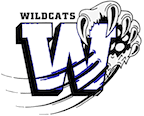 Scholarship Application Scholarship Description:
William Penn Elementary School Alumni Scholarship Fund will offer one scholarship in the amount of $500 or $1,000 each school year.  The scholarship committee will consist of the school principal, guidance counselor, teacher and two retired William Penn staff members.  To be eligible to apply and receive this scholarship, you must meet all of the criteria listed below.
Applicant Eligibility:Be a graduating senior at Freedom High School or Liberty High School. Have attended William Penn Elementary School for a minimum of two full school years.Have a minimum of a 3.0 GPA throughout his/her high school career.Be attending an accredited college, university, vocational, or technical school in the Fall of his/her graduating year.Application Procedure:Applicants should complete the attached application and submit by March 30.Late and/or incomplete applications will not be accepted.Applicants must submit one letter of recommendation from a high school teacher and one letter of recommendation from a member of the community (i.e. scout leader, instructor, coach, employer, etc.)4.   Submit an official high school transcript and most current report card.Awarding of the Scholarship:The scholarship committee will notify the recipient by June 1. Recipient will receive the scholarship at the 5th grade moving up ceremony in June at William Penn Elementary School.           3.  The scholarship check will be made payable directly to the post-high                                                         institution upon the committee receiving proof of acceptance.                             William Penn Elementary School Alumni ScholarshipStudent ApplicationMail completed application to:William Penn Elementary SchoolAttn: Scholarship Committee1002 Main StreetBethlehem, PA 18017(Postmarked no later than March 30)Please use additional paper to fully answer all of the questions below.  Each answer should be no more than 250 words in length. Please list and describe any school clubs/activities/sports that you participated in during your high school career.  Please include any special achievements (such as team captain, officer, lead role, etc.)Please list and describe any academic achievements you earned throughout your high school career.  Please describe your future plans and how this scholarship will assist you in reaching your goals.Describe how an event or person from William Penn Elementary School affected your life.  Describe your tentative career plans and reasons for choosing your stated career.I have read the application procedures and guidelines. If chosen for a scholarship. I agree to fulfill the obligation._______________________________                    _______________________________ (Signature of Applicant)                                         (Signature of Parent/Guardian)Applicant’s Name:Home Address:Phone Number:Email Address:Years Attended William Penn: